Zał. nr 3 do SIWZ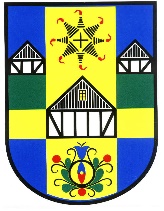 do zam. publ. ZP 271.1.2019Umowa nr ……/2019do zam. publ. ZP 271.1.2019w dniu .............................. w Lini pomiędzy:Gminą Linia,  ul. Turystyczna 15, 84-223 LiniaREGON 191675327, NIP 588-242-21-24zwaną w dalszej treści umowy "Zamawiającym",reprezentowaną przez:Bogusławę Engelbrecht –Wójta Gminy Liniaprzy kontrasygnacie Ewy Meyer – Skarbnika Gminy Linia,a...................................................................................................................................................,reprezentowanym przez:....................................................................................................................................................zwanym w treści umowy „Wykonawcą”,łącznie zwanymi „Stronami”, a każda z osobna „Stroną”.Podstawą zawarcia umowy jest postępowanie o udzielenie zamówienia publicznego w trybie przetargu nieograniczonego, zgodnie z ustawą z dnia 29 stycznia 2004 r. Prawo zamówień publicznych (t.j. Dz.U. z 2017 r., poz. 1579 z dalej zwana: uPzp).§ 1Przedmiot umowyPrzedmiotem niniejszej umowy jest „Przebudowa i zmiana sposobu użytkowania poddasza budynku żłobka gminnego na przedszkole (etap II)”, dalej zwana: Przedmiot umowy.Szczegółowy opis Przedmiotu umowy określa: przedmiar robót, specyfikacja techniczna wykonania i odbioru robót budowlanych, specyfikacja istotnych warunków zamówienia (dalej SIWZ) wraz załącznikami i złożona przez Wykonawcę oferta, stanowiące integralną część niniejszej umowy. Przedmiot umowy musi być wykonany zgodnie z obowiązującymi przepisami prawa, normami oraz na ustalonych niniejszą umową warunkach.Wykonawca w ramach przedmiotu umowy zobowiązany jest również do wykonania wszelkich robót przygotowawczych, porządkowych, zagospodarowania terenu prac oraz innych czynności wynikających z niniejszej umowy.Zamawiający dopuszcza możliwość wystąpienia w trakcie realizacji Przedmiotu umowy konieczności wykonania robót zamiennych w stosunku do przewidzianych przedmiarem robót oraz robót innego rodzaju niż ujęte w przedmiarze robót, a objęte Przedmiotem umowy, o których mowa w § 9 ust. 5 niniejszej umowy, w sytuacji gdy wykonanie tych robót będzie niezbędne do prawidłowego (tj. zgodnego z zasadami wiedzy technicznej i obowiązującymi na dzień odbioru robót przepisami) wykonania Przedmiotu umowy określonego w ust. 1 niniejszego §.Przewiduje się także możliwość ograniczenia zakresu rzeczowego Przedmiotu umowy,                      w sytuacji gdy wykonanie danych robót będzie zbędne do prawidłowego, tj. zgodnego                       z zasadami wiedzy technicznej i obowiązującymi na dzień odbioru robót przepisami, wykonania Przedmiotu umowy określonego w ust. 1 niniejszego §. Roboty takie w dalszej części umowy nazywane są robotami zaniechanymi.Zamawiający dopuszcza wprowadzenie zamiany materiałów przedstawionych w ofercie przetargowej, pod warunkiem, że zmiany te będą korzystne dla Zamawiającego. Będą to np. okoliczności :powodujące obniżenie kosztu ponoszonego przez Zamawiającego na eksploatację                         i konserwację wykonanego Przedmiotu umowy,powodujące poprawę parametrów technicznych,wynikające z aktualnych rozwiązań z uwagi na postęp technologiczny lub zmiany obowiązujących przepisów.Dodatkowo możliwa jest zmiana producenta poszczególnych materiałów przedstawionych w ofercie przetargowej, pod warunkiem, że zmiana ta nie spowoduje obniżenia parametrów tych materiałów lub zwiększenia kosztów wykonania zamówienia.Zmiany, o których mowa w ust. 4 – 7 niniejszego §, muszą być każdorazowo zatwierdzone przez Zamawiającego.§ 2Obowiązki WykonawcyWykonawca zobowiązuje się zrealizować Przedmiot umowy zgodnie z przedmiarem robót, specyfikacją techniczna wykonania i odbioru robót budowlanych, specyfikacją istotnych warunków zamówienia i jej załącznikami oraz z aktualnie obowiązującymi przepisami, normami oraz na ustalonych niniejszą umową warunkach. Przy realizacji Przedmiotu umowy Wykonawca zobowiązuje się do:stosowania jedynie wyrobów dopuszczonych do używania w budownictwie w rozumieniu ustawy Prawo budowlane oraz ustawy o wyrobach budowlanych.;dostarczenia na każde żądanie Zamawiającego kompletnych dokumentów świadczących, że wbudowane materiały i urządzenia (wyroby) odpowiadają co do jakości wymogom wyrobów dopuszczonych do obrotu i stosowania w budownictwie określonych w przepisach, o których mowa w ppkt a) oraz innych, o ile mają zastosowanie, np. certyfikaty, deklaracje zgodności, instrukcje obsługi (DTR), aprobaty techniczne, autoryzacje itp.,zachowania w czasie wykonywania przedmiotu umowy warunków BHP i P.POŻ.Wykonawca zrealizuje Przedmiot umowy z materiałów własnych i za pomocą sprzętu dostarczonych przez Wykonawcę.Zakres świadczonych przez Wykonawcę robót jest taki, jak określono go w niniejszej umowie i musi ponadto zawierać wszelkie elementy, które w sposób oczywisty są potrzebne do tego aby Przedmiot umowy osiągnął wymagane cele.Wykonawca w okresie trwania umowy zobowiązuje się posiadać ubezpieczenie od odpowiedzialności cywilnej w zakresie prowadzonej działalności związanej z przedmiotem zamówienia.Wykonawca swoim staraniem i na swój koszt zobowiązany jest do naprawy naruszonych elementów budowlanych objętych gwarancją udzieloną Zamawiającemu przez realizatora budynku żłobka. Zgłoszenie żądania napraw przez Zamawiającego nie podlega negocjacją.Zamawiający wymaga zatrudnienie na podstawie umowy o pracę przez Wykonawcę lub podwykonawcę osób wykonujących wszelkie czynności wchodzące w tzw. koszty bezpośrednie tj. osób, które wykonują czynności bezpośrednio związane z wykonywaniem robót, czyli tzw. pracowników fizycznych.Wymóg zatrudnienia, o którym mowa w ust. 6 nie dotyczy osób fizycznych, które jednocześnie są wykonawcami w rozumieniu przepisów ustawy oraz osób pełniących samodzielne funkcje techniczne w budownictwie lub osób posiadających uprawnienia wydane na podstawie innych przepisów, które upoważniają do samodzielnego wykonywania prac bez nadzoru.W trakcie realizacji zamówienia Zamawiający uprawniony jest do wykonywania czynności kontrolnych wobec wykonawcy odnośnie spełniania przez wykonawcę lub podwykonawcę wymogu zatrudnienia na podstawie umowy o pracę osób, o których mowa w ust. 7 Niniejszego §. Zamawiający uprawniony jest w szczególności do:żądania oświadczeń i dokumentów w zakresie potwierdzenia spełniania ww. wymogów i dokonywania ich oceny,żądania wyjaśnień w przypadku wątpliwości w zakresie potwierdzenia spełniania ww. wymogów,przeprowadzania kontroli na miejscu wykonywania świadczenia,w przypadku uzasadnionych wątpliwości co do przestrzegania prawa pracy przez wykonawcę lub podwykonawcę, Zamawiający może zwrócić się o przeprowadzenie kontroli przez Państwową Inspekcję Pracy.W ramach wykonywania czynności kontrolnych, o których mowa w ust. 8 niniejszego § na każde wezwanie Zamawiającego Wykonawca w wyznaczonym w tym wezwaniu terminie przedłoży Zamawiającemu w szczególności wskazane poniżej dowody w celu potwierdzenia spełnienia przez Wykonawcę lub podwykonawcę wymogu zatrudnienia na podstawie umowy o pracę osób, o których mowa w ust. 7: oświadczenie Wykonawcy lub podwykonawcy o zatrudnieniu na podstawie umowy o pracę osób, o których mowa w ust. 7. Oświadczenie to powinno zawierać w szczególności: dokładne określenie podmiotu składającego oświadczenie, datę złożenia oświadczenia, wskazanie, że objęte wezwaniem czynności wykonują osoby zatrudnione na umowę o pracę wraz ze wskazaniem liczby tych osób, imion i nazwisk tych osób, rodzaju umowy o pracę i wymiaru etatu oraz podpis osoby uprawnionej do złożenia oświadczenia w imieniu wykonawcy lub podwykonawcy.§ 3Termin realizacjiTermin wykonania Przedmiotu umowy, czyli całkowite zakończenie robót – nie później niż do 15 czerwca 2019 r. z zastrzeżeniem, że umowa ostatecznie wygasa w momencie uzyskania przez Wykonawcę pozwolenia na użytkowanie. Za datę zakończenia wykonywania robót budowlanych, o którym mowa w ust. 1, Strony ustalają dzień zawiadomienia przez Wykonawcę o gotowości robót do odbioru. Informację należy przekazać w formie pisemnej, faksem na nr 58/676-88-85, lub drogą elektroniczną na adres: kancelaria@gminalinia.com.pl lub f.europejskie@gminalinia.com.pl. Wykonawca ma prawo do żądania przedłużenia terminu, o którym mowa w ust. 2 zgodnie z zapisami § 15 ust. 1 pkt 1 umowy.§ 4Zobowiązania stronZamawiający zobowiązuje się przekazać Wykonawcy teren prac niezwłocznie po zawarciu niniejszej umowy, nie później niż w ciągu 3 dni od daty podpisania umowy.Wykonawca ponosi pełną odpowiedzialność za teren prac od chwili jego przejęcia.Wykonawca zobowiązuje się zagospodarować teren prac i jego zaplecze, łącznie z wyposażeniem w urządzenia na swój koszt oraz strzec bezpieczeństwa mienia i osób znajdujących się na budowie.Wykonawca zobowiązuje się odpowiednio zabezpieczyć teren prac.Wykonawca zobowiązuje się umożliwić Zamawiającemu lub osobom przez niego wskazanym w każdym czasie wstęp na teren prac, przeprowadzenie kontroli realizowanego Przedmiotu umowy, stosowanych w ich toku materiałów oraz innych okoliczności dotyczących bezpośredniej realizacji Przedmiotu umowy.W czasie trwania robót Wykonawca będzie utrzymywał porządek i wykonywał na bieżąco prace porządkowe w budynku i na terenie przyległym.Przedmioty umowy będzie wykonywany na terenie czynnym. Wykonawca będzie realizował Przedmiot  umowy w sposób niezakłócający użytkowania budynku.Wykonawca ponosi odpowiedzialność wobec osób trzecich za szkody i inne zdarzenia powstałe w związku z wykonywaniem Przedmiotu umowy, chyba że odpowiedzialnym za powstałe szkody jest Zamawiający lub osoba trzecia, za którą Zamawiający ponosi odpowiedzialność.Wykonawca ponosi koszt zużycia energii elektrycznej i wody. W celu dostępu do energii elektrycznej należy na obwodzie administracyjnym założyć własny podlicznik wraz z zabezpieczeniami. Montaż i demontaż podlicznika musi odbyć się w obecności przedstawiciela Zarządcy budynku. Pobór wody niezbędny do wykonania zamówienia, Wykonawca zabezpiecza własnym kosztem i staraniem w uzgodnieniu z administratorem budynku. Zamontowany podlicznik po zakończeniu prac przechodzi na własność Zamawiającego. W terminie 7 dni roboczych od dnia zawarcia Umowy Wykonawca przedstawi -  w wersji papierowej i elektronicznej – Zamawiającemu do zatwierdzenia, Harmonogram rzeczowo – finansowy, zgodnie z którym będzie realizowany przedmiot Umowy, na następujących zasadach:Harmonogram musi być czytelny i musi zawierać w szczególności: podział na branże oraz szacowane przeroby w danym miesiącu w zł (brutto) w układzie miesięcznym.                   W planowaniu czasu potrzebnego na wykonanie poszczególnych asortymentów robót Wykonawca uwzględni terminy oczekiwania na dostawy materiałów i urządzeń, w taki sposób, aby zagwarantować zakończenie robót w terminie umownym.Roboty w harmonogramie należy tak rozplanować, że:do 15 marca 2019 r. zaawansowanie robót wyniesie co najmniej 50%,do 15 czerwca 2019 r. nastąpi całkowite zakończenie prac, skompletowanie                                i przekazanie Zamawiającemu dokumentacji odbiorowej, gotowość do odbioru końcowego potwierdzona pisemnym zgłoszeniem Wykonawcy oraz wpisami do dziennika budowy.W przypadku opóźnień w stosunku do harmonogramu lub zagrożenia terminu zakończenia zadania Wykonawca zobowiązany jest do prowadzenia robót przez 7 dni w tygodniu przez całą dobę. W przypadku zwłoki w przedstawieniu Zamawiającemu Harmonogramu rzeczowo-finansowego do zatwierdzenia w terminie określonym w ust. 4, Wykonawca zapłaci Zamawiającemu karę umowną w wysokości 500 zł za każdy rozpoczęty dzień zwłoki.Jeżeli Zamawiający w terminie 7 dni od otrzymania nie zgłosi do niego uwag, przedłożony projekt uważa się za zatwierdzony.Jeżeli faktyczny postęp robót z przyczyn leżących po stronie Wykonawcy będzie obiektywnie zagrażał Terminowi zakończenia robót lub Wykonawca z przyczyn leżących po jego stronie nie dotrzyma terminów określonych w Harmonogramie rzeczowo-finansowym lub zajdą inne istotne odstępstwa od Harmonogramu rzeczowo-finansowego, Wykonawca na żądanie Zamawiającego niezwłocznie, nie później niż w terminie 7 dni roboczych, przedstawi Zamawiającemu do zatwierdzenia projekt Programu naprawczego. Program naprawczy powinien przewidywać reorganizację sposobu wykonywania robót poprzez zwiększenie zaangażowania sprzętu, personelu, Podwykonawców lub zasobów finansowych Wykonawcy w celu wykonania niezrealizowanych dotychczas robót i zakończenia zadania w terminie umownym. Wykonawcy nie przysługuje z tego tytułu dodatkowe wynagrodzenie.Za niewykonanie w terminie do końca danego miesiąca kalendarzowego przerobu wykazanego w harmonogramie na ten miesiąc Zamawiający może naliczyć karę zgodnie z postanowieniami umowy.Wykonawca zobowiązany jest powiadomić przedstawiciela Zamawiającego o gotowości do odbioru robót zanikających lub podlegających zakryciu oraz umożliwić sprawdzenie każdej roboty zanikającej lub ulegającej zakryciu.W przypadku powierzenia wykonania zakresu zamówienia Podwykonawcom, Wykonawca będzie pełnił funkcję koordynatora Podwykonawców podczas wykonywania Przedmiotu umowy i usuwania ewentualnych wad. Powierzenie wykonania zakresu zamówienia podwykonawcom nie zwalnia wykonawcy z odpowiedzialności za należyte wykonanie tego zakresu.Wykonawca zobowiązany jest do zgłaszania gotowości do odbioru Przedmiotu umowy i brania udziału w wyznaczonych terminach w odbiorze robót.Wykonawca odpowiedzialny jest za powstałe w toku własnych prac odpady oraz za właściwy sposób postępowania z nimi, zgodnie z przepisami ustawy o odpadach oraz ustawy o utrzymaniu czystości i porządku w gminach wraz z obowiązującymi przepisami prawa miejscowego. Wywóz odpadów budowlanych odbywa się na koszt Wykonawcy.§ 5Warunki udziału w postępowaniuWykonawca oświadcza, że w celu realizacji umowy zapewni odpowiednie zasoby techniczne oraz personel posiadający zdolności, doświadczenie i wiedzę oraz wymagane uprawnienia, w zakresie niezbędnym do wykonania przedmiotu umowy, zgodnie ze złożoną ofertą.Wykonawca oświadcza, że posiada wiedzę i doświadczenie wymagane do realizacji robót budowlanych będących Przedmiotem umowy.Wykonawca oświadcza, że dysponuje odpowiednimi środkami finansowymi umożliwiającymi wykonanie przedmiotu umowy.§ 6Przedstawiciele WykonawcyPrzedstawicielem Wykonawcy jest ……………………………………………………….Przedstawiciel Wykonawcy działa w imieniu i na rachunek Wykonawcy.Ewentualna zmiana osoby, o której mowa w ust. 1 wymaga niezwłocznego powiadomienia o tym Zamawiającego. Zmiana nie wymaga zmiany treści umowy.§ 7Przedstawiciele ZamawiającegoPrzedstawicielem Zamawiającego jest ……………………………………………………...Osoba o której mowa w ust. 1 reprezentuje Zamawiającego wobec Wykonawcy, działając w imieniu i na rachunek Zamawiającego.Zamawiający zastrzega sobie prawo zmiany osoby, o której mowa w ust. 1 i zobowiązuje się do niezwłocznego powiadomienia o tym Wykonawcy. Zmiana ta nie wymaga zmiany treści umowy.§ 8OdbioryW przypadku odbioru częściowego po każdym miesięcznym etapie wynikającym                                z harmonogramu rzeczowo-finansowego Wykonawca zobowiązany jest przedstawiać protokół odbioru częściowego określający zakres wykonanych prac, wartość, stopień zaawansowania w stosunku do całości zamówienia. Zamawiający dokona sprawdzenia wykonanych prac oraz oceny ich jakości. Wymagane jest, aby protokoły odbioru częściowego stanowiące element kontroli postępu i zaawansowania robót zostały zatwierdzone przez inspektora nadzoru ustanowionego przez Zamawiającego. Po zakończeniu Przedmiotu umowy Wykonawca zgodnie z § 3 ust 2 niniejszej umowy zobowiązany jest zawiadomić Zamawiającego o zakończeniu i gotowości do odbioru końcowego.Odbiór prac będzie odbywał się przy udziale przedstawiciela Zamawiającego, w przypadku zaistnienia takiej potrzeby inspektora nadzoru oraz w obecności przedstawiciela Wykonawcy.Zamawiający zobowiązany jest przystąpić do odbioru końcowego w terminie nie dłuższym niż 14 dni roboczych od zgłoszenia przez Wykonawcę gotowości do odbioru.Kontynuowanie procedury odbiorowej jest możliwe w przypadku wykazania wad i usterek, których rodzaj pozwala na zakończenie procedury odbiorowej w terminie 5 dni roboczych od dnia przystąpienia do odbioru co zostanie potwierdzone pisemnie przez inspektora nadzoru i/lub przedstawiciela zamawiającego.W przypadku wykazania wad i usterek, których usunięcie nie będzie możliwe w wyżej wymienionym terminie Zamawiający odstąpi od czynności odbioru robót.Zakończenie odbioru robót zostanie potwierdzone spisaniem (bez uwag) końcowego protokołu odbioru robót. Protokół winien być podpisany przez przedstawiciela Wykonawcy, inspektora nadzoru inwestorskiego, przedstawicieli Zamawiającego, Zarządcy budynku. Protokół odbioru końcowego stanowić będzie podstawę do dokonania rozliczenia stron.O terminie odbioru Wykonawca ma obowiązek poinformowania Podwykonawców, przy udziale których wykonał przedmiot umowy.Wykonawca zobowiązany jest do przedstawienia Zamawiającemu protokołów odbiorów częściowych i końcowych podpisanych pomiędzy Wykonawcą, podwykonawcami i dalszymi podwykonawcami. W przypadku jeśli w tych protokołach zawarte będą zastrzeżenia lub uwagi, Wykonawca zobligowany będzie do przedstawienia dokumentu potwierdzającego ich faktyczne usunięcie.§ 9WynagrodzenieZa wykonanie całego przedmiotu umowy, określonego w § 1 ust. 1 niniejszej umowy, strony umowy ustalają wynagrodzenie w wysokości brutto (wraz z podatkiem VAT) …………… zł, słownie ……………………, co jest zgodne z ofertą Wykonawcy. Rozliczenie finansowe przeprowadza się na podstawie faktur VAT zaakceptowanych przez Zamawiającego, w dwóch etapach:w wysokości 50% wynagrodzenia, po wykonaniu 50% zakresu zamówienia i dokonaniu odbioru częściowego,płatność końcowa w wysokości 50% wynagrodzenia, po wykonaniu pozostałego zakresu robót i dokonania odbioru końcowego. Ustalona w ust. 1 kwota obejmuje podatek VAT w wysokości ……..% / nie obejmuje podatku VAT*.Wykonawca oświadcza, że jest/nie jest* podatnikiem podatku VAT.Wynagrodzenie określone w ust. 1, odpowiada zakresowi prac przedstawionemu w przedmiarze robót, który był zamieszczony w załączniku do SIWZ i jest wynagrodzeniem kosztorysowym. Zawiera ono ponadto następujące koszty: wszelkich robót przygotowawczych, porządkowych, zagospodarowania terenu prac oraz inne wynikające z niniejszej umowy.Wszelkie inne rodzaje prac niż ujęte w przedmiarze robót, a objęte Przedmiotem umowy oraz zwiększone w porównaniu z przedmiarem robót ilości robót oraz inne koszty niż określone w ust. 4, oraz roboty zamienne, o których mowa w § 1 ust. 5 niniejszej umowy, a także roboty zaniechane, o których mowa w § 1 ust. 6 niniejszej umowy, a konieczne do wykonania i oddania do użytkowania przedmiotu niniejszej umowy określonego w § 1 ust. 1, mogą być wykonane (lub zaniechane) na podstawie protokołów konieczności potwierdzonych przez Inspektora nadzoru, przedstawicieli Zamawiającego, o których mowa w § 7 ust. 2 i zatwierdzonych przez Zamawiającego. Bez zatwierdzenia protokołów konieczności przez Zamawiającego Wykonawca nie może rozpocząć wykonywania ww. robót lub rezygnować z wykonywania robót zaniechanych.Rozliczenie robót przeprowadza się na podstawie miesięcznych faktur VAT zaakceptowanych przez Zamawiającego, przy czym ostania faktura zostanie wystawiona po dokonaniu odbioru końcowego, podczas którego Wykonawca ma obowiązek przekazać Zamawiającemu dokumentację powykonawczą wskazaną w opisie przedmiotu zamówienia pkt. 7.Rozliczenie robót zamiennych w stosunku do przewidzianych przedmiarem robót odbędzie się jednorazowo po zakończeniu całości robót objętych umową, w oparciu o zweryfikowany i zatwierdzony przez przedstawiciela Zamawiającego, o których mowa w § 7 ust. 2 umowy, kosztorys zwany różnicowym, wykonany przez Wykonawcę w oparciu o następujące założenia:należy wyliczyć cenę roboty pierwotnej, a więc tej, która miała być pierwotnie wykonana,należy wyliczyć cenę roboty zamiennej, należy wyliczyć różnicę pomiędzy cenami robót pierwotnych i robót zamiennych.Wyliczenie robót zaniechanych w stosunku do przewidzianych przedmiarem robót odbywać się będzie w taki sam sposób, jak wyliczenie ceny roboty pierwotnej opisane w ust. 7 niniejszego paragrafu.Wynagrodzenie Wykonawcy może ulec zmianie w przypadkach urzędowych zmian w obowiązujących przepisach podatkowych, w tym zmiany podatku VAT.Podstawę do wystawienia faktury/rachunku* będzie podpisany (bez uwag) protokół odbioru końcowego robót, o którym mowa w § 8 ust. 7 umowy. Do protokołu końcowego muszą być załączone wymagane dokumenty tj. kosztorysy powykonawcze zweryfikowane i zatwierdzone przez Inspektora nadzoru i przedstawicieli Zamawiającego.Jeżeli objęte fakturą/rachunkiem* roboty były wykonywane z udziałem podwykonawców, dalszych podwykonawców, usługodawców lub dostawców, to do swojej faktury Wykonawca obowiązany jest dołączyć: zestawienie robót, dostaw lub usług wykonanych przez podwykonawców lub dalszych podwykonawców wraz z kopiami wystawionych przez nich faktur lub rachunków oraz potwierdzeniami ich zapłaty przez Wykonawcę, a także oświadczeniami podwykonawców lub dalszych podwykonawców o otrzymaniu zapłaty. Podstawę rozliczenia między stronami stanowić będzie faktura/rachunek z opisem umożliwiającym zweryfikowanie, że faktura/rachunek dotyczy zapłaty za wykonanie przedmiotu umowy lub części przedmiotu umowy zawartej pomiędzy Zamawiającym a Wykonawcą. Faktury bądź rachunki wystawione przez podwykonawców lub dalszych podwykonawców muszą określać przedmiot zamówienia zgodny z przedmiotem zamówienia zawartym w umowie między Wykonawcą a Zamawiającym oraz zakres wykonanych robót. W przypadku nie załączenia wskazanych dokumentów lub wystąpienia sporu pomiędzy wykonawcą a podwykonawcą, Zamawiający ma prawo wstrzymać zapłatę spornej wysokości wynagrodzenia do czasu dołączenia wymaganych dokumentów lub rozstrzygnięcia sporu, bez możliwości naliczania odsetek przez Wykonawcę.W razie braku dowodu zapłaty wynagrodzenia podwykonawcy, o którym mowa w ust. 12, Zamawiający będzie mógł dokonać bezpośredniej zapłaty wymagalnego wynagrodzenia na rzecz podwykonawcy, dalszego podwykonawcy, usługodawcy lub dostawcy, stosownie do regulacji określonych w § 11.Zapłata należności objętych fakturą Wykonawcy będzie pomniejszona o kwoty potrąceń dokonanych w związku z naliczeniem kar umownych w przypadkach określonych w § 10 oraz kwoty wynagrodzenia, o którym mowa w ust. 13. Wstrzymanie przez Zamawiającego zapłaty (w części równej sumie kwot wynikających z nieprzedstawionych dowodów zapłaty) do czasu wypełnienia przez Wykonawcę wymagań, o których mowa w ust. 12 i 13, nie skutkuje nie dotrzymaniem przez Zamawiającego terminu płatności i nie uprawnia Wykonawcy do żądania odsetek.Zamawiający dokona zapłaty faktury w terminie do 14 dni licząc od daty jej doręczenia wraz z dokumentami rozliczeniowymi.Za dzień zapłaty wynagrodzenia przyjmuje się dzień obciążenia rachunku Zamawiającego.Faktura będzie w walucie polskiej i w takiej też walucie będzie realizowana przez Zamawiającego płatność.§ 10Kary umowneStrony postanawiają, że obowiązującą je formą odszkodowania są kary umowne z zastrzeżeniem ust. 13:za opóźnienie w zakończeniu robót budowlanych w terminie, o którym mowa w § 3 ust. 1, Wykonawca zapłaci Zamawiającemu karę umowną w wysokości 1 % wynagrodzenia brutto, o którym mowa w § 9 ust. 1, za każdy rozpoczęty dzień opóźnienia,za nie przedstawienie Zamawiającemu Harmonogramu rzeczowo-finansowego do zatwierdzenia w terminie określonym w § 4 ust. 5 w wysokości 500 zł za każdy rozpoczęty dzień zwłoki,za niewykonanie w terminie do końca miesiąca kalendarzowego przerobu wykazanego w harmonogramie na ten miesiąc w wysokości 0,5% wartości robót wynikających z harmonogramu na ten miesiąc, za nieterminowe zakończenie realizacji przedmiotu umowy w wysokości 0,5% wynagrodzenia brutto określonego w § 5 ust. 2 za każdy rozpoczęty dzień zwłoki,w przypadku opóźnienia w usunięciu wad lub awarii stwierdzonych przy odbiorze częściowym lub końcowym, lub w okresie gwarancyjnym, Wykonawca zapłaci Zamawiającemu karę umowną w wysokości 1 % wynagrodzenia brutto, o którym mowa w § 9 ust. 1, za każdy rozpoczęty dzień opóźnienia liczony od dnia następnego po dniu wyznaczonym na usunięcie wad,Wykonawca zapłaci Zamawiającemu karę umowną za odstąpienie przez Zamawiającego od umowy z przyczyn zależnych od Wykonawcy w wysokości 20 % wartości wynagrodzenia brutto, o którym mowa w § 9 ust. 1 umowy. Zamawiający zachowuje w tym przypadku prawo do roszczeń z tytułu rękojmi i gwarancji do prac dotychczas wykonanych.w przypadku konieczności wypłaty przez Zamawiającego wynagrodzenia należnego podwykonawcy lub dalszemu podwykonawcy z uwagi na brak zapłaty przez Wykonawcę, Wykonawca zapłaci Zamawiającemu karę umowną w wysokości 5 % wartości wynagrodzenia brutto, o którym mowa w § 9 ust. 1 umowy, za każdy taki przypadek.w przypadku nieterminowej zapłaty wynagrodzenia należnego podwykonawcy lub dalszemu podwykonawcy Wykonawca zapłaci Zamawiającemu karę umowną w wysokości 0,5 % wartości wynagrodzenia brutto, o którym mowa w § 9 ust. 1 umowy, za każdy rozpoczęty dzień opóźnienia.w przypadku nieprzedłożenia do zaakceptowania projektu umowy o podwykonawstwo lub jej zmiany Wykonawca zapłaci Zamawiającemu karę umowną w wysokości 5 % wartości wynagrodzenia brutto, o którym mowa w § 9 ust. 1 umowy, za każdy taki przypadek.w przypadku nieprzedłożenia poświadczonej za zgodność z oryginałem kopii umowy o podwykonawstwo lub jej zmiany Wykonawca zapłaci Zamawiającemu karę umowną w wysokości 5 % wartości wynagrodzenia brutto, o którym mowa w § 9 ust. 1 umowy, za każdy taki przypadekw przypadku braku zmiany umowy o podwykonawstwo w zakresie wymaganego terminu określonego w § 11 ust. 8 pkt. 5) Wykonawca zapłaci Zamawiającemu karę umowną w wysokości 5 % wartości wynagrodzenia brutto, o którym mowa w § 9 ust. 1 umowy, za każdy taki przypadek.w przypadku stwierdzenia przez Zamawiającego lub jego przedstawicieli lub Państwową Inspekcję Pracy braku spełnienia wymogu, o którym mowa w § 2 ust. 7 Wykonawca zapłaci Zamawiającemu karę umowną w wysokości 1000 zł za każdy taki przypadek.za niezłożenie przez Wykonawcę w wyznaczonym przez Zamawiającego terminie dowodów, o których mowa w § 2 ust. 9, Wykonawca zapłaci Zamawiającemu karę umowną w wysokości 1000 zł za każdy taki przypadek.Zamawiający zastrzega sobie prawo potrącania kar umownych z:wynagrodzenia Wykonawcy naliczonego na podstawie wystawionych faktur,zabezpieczenia należytego wykonania umowy, o którym mowa w § 13 niniejszej umowy.Zamawiający zastrzega sobie prawo do odszkodowania uzupełniającego za szkodę przekraczającą wysokość kar umownych na zasadach ogólnych Kodeksu cywilnego.§ 11PodwykonawcyWykonawca wykona przy udziale podwykonawców następujące roboty budowlane: …………………………………………………. . Pozostałe roboty wykonawca wykona siłami własnymi. (jeżeli wykonawca nie wskaże w ofercie części zamówienia, które zamierza powierzyć podwykonawcom ust. 1 otrzyma brzmienie „Wykonawca wykona całość robót siłami własnymi”).W przypadku powierzenia przez Wykonawcę części zamówienia podwykonawcom obowiązują poniższe zasady.Wykonawca jest odpowiedzialny za działania lub zaniechania podwykonawców, dalszych podwykonawców, ich przedstawicieli lub pracowników, jak za własne działania lub zaniechania.Zamawiającemu przysługuje prawo żądania od Wykonawcy zmiany podwykonawcy lub dalszego podwykonawcy w przypadku jeżeli ten realizuje roboty w sposób niezgodny z niniejsza umową lub umową podwykonawczą lub przepisami obowiązującego prawa.Wykonawca jest zobowiązany do koordynowania prac realizowanych przez podwykonawców.Umowy o podwykonawstwo muszą być zawierane zgodnie z przepisami obowiązującymi w zakresie zawierania umów podwykonawczych.Umowa o podwykonawstwo wymaga zachowania formy pisemnej.Umowa o podwykonawstwo musi określać w szczególności:jednoznaczne określenie stron umowy z podaniem osób uprawnionych do ich reprezentowania,wskazanie przedmiotu zamówienia, którego dotyczy i który musi być zgodny z przedmiotem umowy zawartej pomiędzy Zamawiającym a Wykonawcą,zakres robót, dostaw lub usług zleconych podwykonawcy lub dalszemu podwykonawcy wraz z kosztorysem określającym ceny jednostkowe i wartość zleconych do wykonania prac,termin wykonania zleconych podwykonawcy lub dalszemu podwykonawcy robót, dostaw lub usług,określenie wynagrodzenia i warunków jego zapłaty – termin zapłaty wynagrodzenia na rzecz podwykonawcy lub dalszego podwykonawcy nie może być dłuższy niż 7 dni od dnia doręczenia wykonawcy, podwykonawcy lub dalszemu podwykonawcy faktury lub rachunku, potwierdzających wykonanie zleconych podwykonawcy lub dalszemu podwykonawcy robót, dostaw lub usług. Podstawę rozliczenia między stronami będzie faktura/rachunek z opisem umożliwiającym zweryfikowanie, że faktura/rachunek dotyczy zapłaty za wykonanie przedmiotu umowy lub części przedmiotu umowy zawartej pomiędzy Zamawiającym a Wykonawcą. Faktury bądź rachunki wystawione przez podwykonawców lub dalszych podwykonawców muszą określać przedmiot zamówienia zgodny z przedmiotem zamówienia zawartym w umowie między Wykonawcą a Zamawiającym oraz zakres wykonanych robót,obowiązek poinformowania Zamawiającego przez podwykonawcę lub dalszego podwykonawcę o rozwiązania lub odstąpieniu od umowy z podwykonawcą lub dalszym podwykonawcą,ustalenie takiego okresu odpowiedzialności za wady lub gwarancji jakości aby nie był on krótszy od okresu odpowiedzialności za wady lub gwarancji jakości Wykonawcy wobec Zamawiającego,umowa o podwykonawstwo nie może zawierać innych zobowiązań, aniżeli te związane z realizacją umowy między Zamawiającym a Wykonawcą.Umowa o podwykonawstwo nie może zawierać postanowień uzależniających uzyskanie przez Podwykonawcę lub dalszego Podwykonawcę zapłaty od Wykonawcy lub Podwykonawcy za wykonanie przedmiotu umowy o podwykonawstwo od zapłaty przez Zamawiającego wynagrodzenia Wykonawcy lub odpowiednio od zapłaty przez Wykonawcę wynagrodzenia Podwykonawcy.W przypadku zamiaru zawarcia umowy o podwykonawstwo, której przedmiotem są roboty budowlane, Wykonawca, podwykonawca lub dalszy podwykonawca jest zobowiązany przedłożyć Zamawiającemu projekt tej umowy o podwykonawstwo w terminie 14 dni przed planowanym terminem podpisania umowy, jednak nie później niż 14 dni przed planowanym terminem rozpoczęcia robót przez podwykonawcę, z zastrzeżeniem, że podwykonawca lub dalszy podwykonawca jest obowiązany dodatkowo dołączyć zgodę wykonawcy na zawarcie umowy o podwykonawstwo o treści zgodnej z przedłożonym projektem umowy.W terminie 14 dni od dnia otrzymania projektu umowy o podwykonawstwo, której przedmiotem są roboty budowlane oraz zgody Wykonawcy jeżeli zgodnie z ust. 10. jest wymagana Zamawiający zgłosi w formie pisemnej zastrzeżenia do projektu umowy o podwykonawstwo, jeżeli projekt umowy nie spełnia wymagań określonych w SIWZ lub gdy przewiduje termin zapłaty wynagrodzenia dłuższy niż określony w ust. 8 pkt 5.W przypadku zgłoszenia przez Zamawiającego zastrzeżeń, o których mowa w ust. 11, Wykonawca, podwykonawca lub dalszy podwykonawca zobowiązany jest ponownie przedłożyć Zamawiającemu, zgodnie z ust. 10 projekt umowy o podwykonawstwo i jej zmiany, której przedmiotem są roboty budowlane, uwzględniający zastrzeżenia uprzednio zgłoszone do projektu umowy o podwykonawstwo przez Zamawiającego.Niezgłoszenie w formie pisemnej zastrzeżeń do przedłożonego projektu umowy o podwykonawstwo, której przedmiotem są roboty budowlane, w terminie określonym w ust. 11, uważa się za akceptację projektu umowy przez Zamawiającego.Wykonawca, podwykonawca lub dalszy podwykonawca jest zobowiązany do przedłożenia Zamawiającemu poświadczonej za zgodność z oryginałem kopii zawartej umowy o podwykonawstwo, której przedmiotem są roboty budowlane w terminie 7 dni od dnia jej zawarcia. Umowa o podwykonawstwo i dalsze podwykonawstwo musi być zaakceptowana przez Wykonawcę i podwykonawcę umowy - oryginalnymi podpisami osób upoważnionych do ich reprezentowania.Zamawiający w terminie 14 dni od dnia otrzymania zawartej umowy o podwykonawstwo, o której mowa w ust. 14, zgłasza w formie pisemnej sprzeciw do tej umowy, jeżeli umowa nie spełnia wymagań określonych w SIWZ lub gdy przewiduje termin zapłaty wynagrodzenia dłuższy niż określony w ust. 8 pkt 5).Niezgłoszenie przez Zamawiającego w formie pisemnej sprzeciwu, o którym mowa w ust. 15, uważa się za akceptację umowy przez Zamawiającego.Postanowienia ust. 10-16 stosuje się także do zmian umowy o podwykonawstwo, której przedmiotem są roboty budowlane.W przypadku zamiaru zawarcia umowy o podwykonawstwo, której przedmiotem umowy są dostawy lub usługi, Wykonawca, podwykonawca lub dalszy podwykonawca przedkłada Zamawiającemu poświadczoną za zgodność z oryginałem kopię zawartej umowy o podwykonawstwo, w terminie 7 dni od dnia jej zawarcia, z wyłączeniem umów o podwykonawstwo o wartości mniejszej niż 0,5% wartości umowy w sprawie zamówienia publicznego, z wyłączeniem umów o podwykonawstwo o wartości większej niż 50.000 zł.W przypadku, o którym mowa w ust. 18, jeżeli termin zapłaty wynagrodzenia jest dłuższy niż określony w ust. 8 pkt 5), Zamawiający informuje o tym Wykonawcę i wzywa do doprowadzenia do zmiany tej umowy pod rygorem wystąpienia o zapłatę kary umownej. Postanowienia ust. 18-19 stosuje się także do zmian umowy o podwykonawstwo, której przedmiotem są dostawy lub usługi.Wykonawca ma obowiązek terminowej bezpośredniej zapłaty wynagrodzenia należnego podwykonawcom za wykonane roboty.W przypadku uchylania się od obowiązku zapłaty przez Wykonawcę, podwykonawcę wymagalnego wynagrodzenia przysługującego podwykonawcy lub dalszemu podwykonawcy,który zawarł zaakceptowaną przez Zamawiającego umowę o podwykonawstwo, której przedmiotem są roboty budowlane lub który zawarł przedłożoną Zamawiającemu umowę o podwykonawstwo, której przedmiotem są dostawy lub usługi, Zamawiający dokonuje bezpośredniej zapłaty wynagrodzenia na rzecz podwykonawcy lub dalszego podwykonawcy.Wynagrodzenie, o którym mowa w ust. 22 dotyczy wyłącznie należności powstałych po zaakceptowaniu przez Zamawiającego umowy o podwykonawstwo, której przedmiotem są roboty budowlane, lub po przedłożeniu Zamawiającemu poświadczonej za zgodność z oryginałem kopii umowy o podwykonawstwo, której przedmiotem są dostawy lub usługi.Bezpośrednia zapłata obejmuje wyłącznie należne wynagrodzenie, bez odsetek, należnych podwykonawcy lub dalszemu podwykonawcy.Przed dokonaniem bezpośredniej zapłaty Zamawiający przesyła Wykonawcy pisemną informację, iż w terminie w terminie 7 dni od dnia doręczenia informacji może zgłosić w formie pisemnej uwagi dotyczące zasadności bezpośredniej zapłaty wynagrodzenia podwykonawcy lub dalszemu podwykonawcy.W przypadku zgłoszenia uwag, o których mowa w ust. 25, terminie wskazanym przez Zamawiającego, Zamawiający może:nie dokonać bezpośredniej zapłaty wynagrodzenia podwykonawcy lub dalszemu podwykonawcy - jeżeli wykonawca wykaże niezasadność takiej zapłaty albozłożyć do depozytu sądowego kwotę potrzebną na pokrycie wygrodzenia podwykonawcy lub dalszego podwykonawcy – w przypadku istnienia zasadniczej wątpliwości Zamawiającego co do wysokości należnej zapłaty lub podmiotu, któremu płatność się należy, albodokonać bezpośredniej zapłaty wynagrodzenia podwykonawcy lub dalszemu podwykonawcy – jeżeli podwykonawca lub dalszy podwykonawca wykaże zasadność takiej zapłaty.W przypadku dokonania bezpośredniej zapłaty podwykonawcy lub dalszemu podwykonawcy, Zamawiający potrąca kwoty wypłaconego wynagrodzenia z wynagrodzenia należnego wykonawcy.Odpowiedzialność Zamawiającego wobec podwykonawcy lub dalszego podwykonawcy z tytułu płatności bezpośrednich za wykonanie robót budowlanych jest ograniczona wyłącznie do wysokości kwoty należności za wykonanie tych robót budowlanych, wynikającej z umowy. W przypadku różnic w cenach jednostkowych za wykonane roboty pomiędzy cenami jednostkowymi określonymi umową o podwykonawstwo a cenami jednostkowymi określonymi umową Zamawiający uzna i wypłaci podwykonawcy lub dalszemu podwykonawcy na podstawie wystawionej przez niego faktury VAT lub rachunku wyłącznie kwotę należną na podstawie cen jednostkowych określonych umową.Zamawiający nie ponosi odpowiedzialności wobec podwykonawcy lub dalszego podwykonawcy z tytułu płatności bezpośrednich za wykonanie robót budowlanych w przypadku różnic w cenach jednostkowych za wykonane roboty pomiędzy cenami jednostkowymi określonymi umową o podwykonawstwo, a cenami jednostkowymi określonymi umową zawarta między Zamawiającym a Wykonawcą.Zamawiający dokonywał będzie bezpośrednich płatności za roboty budowlane wykonane na podstawie zaakceptowanych umów o podwykonawstwo tylko do wysokości nieprzekraczającej wartości udzielonego zamówienia.§ 12GwarancjaWykonawca, z zastrzeżeniem w ust. 2, na wykonany przedmiot umowy udziela Zamawiającemu gwarancji jakości oraz rozszerzonej rękojmi za wady na okres ….. miesięcy, natomiast na wmontowane urządzenia – wg gwarancji udzielanych przez producentów.Termin gwarancji biegnie od daty podpisania przez strony końcowego protokołu odbioru robót, o którym mowa w § 8 ust. 7 umowy.Zamawiający, w razie stwierdzenia w okresie gwarancji ewentualnych wad lub awarii w wykonanym przedmiocie umowy, obowiązany jest do przedłożenia Wykonawcy, najpóźniej w ciągu 30 dni od dnia ich ujawnienia, stosownej reklamacji wraz z podaniem terminu ich usunięcia.Jeżeli Wykonawca nie przystąpi do usunięcia wad lub awarii w ustalonym terminie Zamawiający może zlecić ich usunięcie osobie trzeciej na koszt i ryzyko Wykonawcy oraz bez utraty gwarancji udzielonej przez Wykonawcę. W tym przypadku koszty usuwania wad będą pokrywane w pierwszej kolejności z zatrzymanej kwoty będącej zabezpieczeniem należytego wykonania umowy.Wykonanie zobowiązań z tytułu gwarancji i rękojmi należy do przedmiotu umowy.Niniejsza umowa stanowi dokument gwarancyjny w rozumieniu przepisów Kodeksu cywilnego.Przegląd przed upływem rękojmi/gwarancji jest dokonywany przez Zamawiającego z udziałem Wykonawcy w formie protokolarnej i ma na celu stwierdzenie wykonania przez Wykonawcę zobowiązań wynikających z gwarancji i rękojmi za wady fizyczne. Dopuszcza się dokonanie odbioru bez udziału Wykonawcy.Zamawiający może dochodzić roszczeń z tytułu gwarancji także po terminie określonym w ust. 1 jeżeli wniósł reklamację przed upływem tego terminu.§ 13Zabezpieczenie należytego wykonaniaZabezpieczenie należytego wykonania umowy ustala się w wysokości: 10% wartości wynagrodzenia brutto, o którym mowa w § 9 ust. 1 umowy.Zabezpieczenie służy pokryciu roszczeń Zamawiającego z tytułu niewykonania lub nienależytego wykonania umowy oraz z tytułu rękojmi za wady. Dowód wniesienia zabezpieczenia określonego w ust. 1 został przedstawiony Zamawiającemu przed zawarciem niniejszej umowy.70 % wniesionego zabezpieczenia należytego wykonania umowy zostanie zwolnione/ zwrócone w terminie 30 dni od dnia wykonania zamówienia i uznania przez Zamawiającego za należycie wykonane (po końcowym odbiorze robót).30 % zabezpieczenia zostanie zwolnione/zwrócone w ciągu 15 dni po upływie okresu rękojmi za wady.Jeżeli w trakcie realizacji umowy ulegnie zmianie termin wykonania umowy określony w § 3 ust. 1 pkt b) Wykonawca zobowiązany jest uaktualnić wniesione zabezpieczenie na dzień podpisania aneksu.§ 14Rozwiązanie umowyW razie zaistnienia istotnej zmiany okoliczności powodującej, że wykonanie umowy nie leży w interesie publicznym, czego nie można było przewidzieć w chwili zawarcia umowy, lub dalsze wykonywanie umowy może zagrozić istotnemu interesowi bezpieczeństwa państwa lub bezpieczeństwu publicznemu, Zamawiający może odstąpić od umowy w terminie 30 dni od dnia powzięcia wiadomości o tych okolicznościach. W takim przypadku Wykonawca może zadąć wyłącznie wynagrodzenia z tytułu wykonania części umowy.Ponadto Zamawiającemu przysługuje prawo odstąpienia od umowy w następujących przypadkach :nie wykonywania przez Wykonawcę umowy w sposób zgodny z postanowieniami niniejszej umowy, specyfikacją istotnych warunków zamówienia oraz normami i warunkami określonymi prawem,wszczęcia postępowania upadłościowego Wykonawcy,dokonania zajęcia majątku firmy Wykonawcy,jeżeli Wykonawca nie respektuje uzasadnionych poleceń inspektora nadzoru i przedstawicieli Zamawiającego,naruszenia § 11 ust. 10, 12, 14,naruszenia § 2 ust. 6-9.Wykonawca udziela rękojmi i gwarancji jakości w zakresie określonym w umowie na cześć zobowiązania wykonaną przed odstąpieniem od umowy.W razie odstąpienia od umowy przez Zamawiającego z wymienionych wyżej powodów, uważa się, ze odstąpienie od umowy nastąpiło z winy Wykonawcy.W przypadku odstąpienia od umowy, o którym mowa w ust. 2 pkt 1), 4), 5) i 6) Zamawiający ma prawo do naliczenia kary umownej w wysokości 20 % wartości wynagrodzenia określonego w § 9 ust. 1 umowy.Odstąpienie od umowy powinno nastąpić w formie pisemnej pod rygorem nieważności takiego oświadczenia i powinno zawierać uzasadnienie.W przypadku odstąpienia od umowy, Wykonawcę oraz Zamawiającego obciążają następujące obowiązki szczegółowe:w terminie 30 dni od daty odstąpienia od umowy, Wykonawca przy udziale Zamawiającego sporządzi szczegółowy protokół inwentaryzacji robót w toku, według stanu na dzień odstąpienia,Wykonawca zabezpieczy przerwane roboty w zakresie obustronnie uzgodnionym na koszt tej strony, która spowodowała odstąpienie od umowy,Zamawiający dokona odbioru robót przerwanych oraz zapłaci Wykonawcy wynagrodzenie za roboty, które zostały wykonane do dnia odstąpienia zgodnie z umową i mogą być przedmiotem odbioru. Wynagrodzenie nie przysługuje jeżeli roboty wykonano niezgodnie z umową lub gdy Zamawiający odstąpił od umowy z winy Wykonawcy i odmawia przyjęcia robót dotychczas wykonanych. W zakresie pokrycia powyższych kosztów Zamawiającemu przysługuje prawo zaspokojenia się ze złożonego zabezpieczenia należytego wykonania umowy.§ 15Zmiana postanowień umowyZamawiający, niezależnie od wystąpienia okoliczności, o których mowa w ustawie Pzp, przewiduje możliwość zmiany postanowień umowy w stosunku do treści oferty, na podstawie której dokonano wyboru wykonawcy, w przypadku:zmiany terminu realizacji przedmiotu umowy:gdy prace objęte umową zostały wstrzymane przez właściwy organ z przyczyn niezależnych od Wykonawcy, co uniemożliwia terminowe zakończenie realizacji przedmiotu umowy – przedłużony termin realizacji uwzględniać będzie czas przez który niemożliwe było prowadzenie prac, jak i okres w którym może nastąpić dalsza realizacja robót z uwzględnieniem aktualnych warunków pogodowych, pory roku w aspekcie realizacji przedmiotu umowy w zgodności z zasadami sztuki budowlanej, normami technicznymi itp.,gdy wykonanie robót zamiennych lub robót innego rodzaju niż ujęte w przedmiarze robót, a objęte przedmiotem umowy i niezbędne do wykonania przedmiotu umowy, dodatkowych robót budowlanych nie objętych przedmiotem umowy, wpłynie na termin wykonania zamówienia podstawowego – przedłużony termin realizacji uwzględniać będzie czas niezbędny na wykonanie wyżej wymienionych prac (robót), jak i okres w którym może nastąpić dalsza realizacja robót z uwzględnieniem aktualnych warunków pogodowych, pory roku w aspekcie realizacji przedmiotu umowy w zgodności z zasadami sztuki budowlanej, normami technicznymi itp.,gdy wystąpią niekorzystne warunki atmosferyczne uniemożliwiające prawidłowe wykonywanie robót, w szczególności z powodu technologii realizacji prac określonej: umową, normami lub innymi przepisami, wymagającej konkretnych warunków atmosferycznych, jeżeli konieczność wykonania prac w tym okresie nie jest następstwem okoliczności, za które Wykonawca ponosi odpowiedzialność. Powyższe wymaga zgłoszenia na piśmie przez przedstawiciela Wykonawcy – przedłużony termin realizacji uwzględniać będzie czas przez który niemożliwe było prowadzenie prac, jak i okres w którym może nastąpić dalsza realizacja robót z uwzględnieniem aktualnych warunków pogodowych, pory roku w aspekcie realizacji przedmiotu umowy w zgodności z zasadami sztuki budowlanej, normami technicznymi itp.,w przypadku wystąpienia okoliczności wynikających z siły wyższej (np. powodzie, huragany, gwałtowne burze, itp) uniemożliwiających realizację robót, zgłoszonych na piśmie przez przedstawiciela Wykonawcy – przedłużony termin realizacji uwzględniać będzie czas przez który niemożliwe było prowadzenie prac, jak i okres w którym może nastąpić dalsza realizacja robót z uwzględnieniem aktualnych warunków pogodowych, pory roku w aspekcie realizacji przedmiotu umowy w zgodności z zasadami sztuki budowlanej, normami technicznymi itp.,w sytuacji, jeżeli z powodu warunków atmosferycznych wykonanie robót mogłoby grozić powstaniem szkody – przedłużony termin realizacji uwzględniać będzie czas przez który niemożliwe było prowadzenie prac, jak i okres w którym może nastąpić dalsza realizacja robót z uwzględnieniem aktualnych warunków pogodowych, pory roku w aspekcie realizacji przedmiotu umowy w zgodności z zasadami sztuki budowlanej, normami technicznymi itp.,w przypadku wydłużenia terminu realizacji robót, w wyniku wstrzymania przez Zamawiającego robót (co nie jest następstwem nienależytego wykonania robót przez Wykonawcę) - przedłużony termin realizacji uwzględniać będzie czas przez który niemożliwe było prowadzenie prac, jak i okres w którym może nastąpić dalsza realizacja robót z uwzględnieniem aktualnych warunków pogodowych, pory roku w aspekcie realizacji przedmiotu umowy w zgodności z zasadami sztuki budowlanej, normami technicznymi itp.,w przypadku wystąpienia z przyczyn nie leżących po stronie po stronie Wykonawcy opóźnień w uzyskaniu pozwoleń, zezwoleń, opinii lub innego tego rodzaju dokumentu niezbędnego do wykonania przedmiotu umowy – przedłużony termin realizacji uwzględniać będzie czas przez który niemożliwe było prowadzenie prac, jak i okres w którym może nastąpić dalsza realizacja robót z uwzględnieniem aktualnych warunków pogodowych, pory roku w aspekcie realizacji przedmiotu umowy w zgodności z zasadami sztuki budowlanej, normami technicznymi itp.,w przypadku zmian wynikających z konieczności wykonania robót niezwiązanych bezpośrednio z przedmiotem umowy i nieprzewidywalnych, których brak wykonania uniemożliwia lub utrudnia prawidłowe wykonanie przedmiotu umowy – przedłużony termin realizacji uwzględniać będzie czas przez który niemożliwe było prowadzenie prac, jak i okres w którym może nastąpić dalsza realizacja robót z uwzględnieniem aktualnych warunków pogodowych, pory roku w aspekcie realizacji przedmiotu umowy w zgodności z zasadami sztuki budowlanej, normami technicznymi itp.,Warunkiem wprowadzenia zmian do niniejszej umowy jest pisemny wniosek strony umowy. Wniosek ten musi zawierać w szczególności:opis wnioskowanej zmiany,cel zmiany wraz z uzasadnieniem,wskazanie konkretnych zapisów umowy lub ustawy Pzp pozwalających na wprowadzenie zmiany,podpis osób uprawnionych do reprezentacji strony.Zaakceptowany przez drugą stronę wniosek, o którym mowa w ust. 2 stanowi podstawę do sporządzenia pisemnego aneksu podpisanego przez obie strony umowy pod rygorem nieważności.W sprawach nieuregulowanych niniejszą umową mają zastosowanie odpowiednie przepisy Kodeksu cywilnego, Prawa budowlanego o ile przepisy ustawy Prawo zamówień publicznych nie stanowią inaczej.Ewentualne spory mogące wyniknąć z realizacji niniejszej umowy strony zobowiązują się rozwiązywać polubownie, w drodze negocjacji. W razie braku porozumienia spory będzie rozstrzygał sąd powszechny właściwy dla siedziby Zamawiającego.§ 16Postanowienia końcoweUmowa niniejsza sporządzona została w trzech jednobrzmiących egzemplarzach, jeden egzemplarz dla Wykonawcy, dwa egzemplarze dla Zamawiającego.ZAMAWIAJĄCY                                                           WYKONAWCAZałącznik do umowy nr ……/2019 do zam. publ. ZP 271.1.2019- OŚWIADCZENIE WYKONAWCY dot. zatrudnienia na podstawie umowy o pracę-Zamawiający: Gmina LiniaUl. Turystyczna 15                                             84-223 Linia        OŚWIADCZENIE          Oświadczam/y, iż osoby, które będą  wykonywały zamówienie publiczne prowadzone w trybie przetargu nieograniczonego pn.: „Przebudowa i zmiana sposobu użytkowania poddasza budynku żłobka gminnego na przedszkole (etap II)” są zatrudnione na podstawie umowy o pracę rozumieniu art. 22 § 1 Kodeksu pracy.        Jednocześnie zobowiązuję/zobowiązujemy się  na wezwanie Zamawiającego na każdym etapie realizacji robót budowlanych do przedłożenia poświadczonej za zgodność z oryginałem odpowiednio przez wykonawcę lub podwykonawcę kopii umowy/umów o pracę osób wykonujących w trakcie realizacji zamówienia czynności, których dotyczy ww. oświadczenie wykonawcy lub podwykonawcy (wraz z dokumentem regulującym zakres obowiązków, jeżeli został sporządzony). ............................, ……………………..	      (miejscowość)              (data) ................................................................................(podpisy osób wskazanych w dokumencie uprawniającym do występowania w obrocie prawnym lub posiadających pełnomocnictwo 